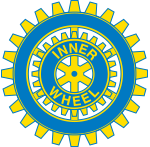 Lidköpings Inner Wheel Club                                                                                                                                                                                                 Distrikt 238                                                                                                           Sverige                                                                                                   Inbjudan till 60-års jubileumsfest.Lidköpings Inner Wheel Club hälsar välkommen att tillsammans med oss fira vårt 60-års jubileum. Vi kommer att fira vår högtidsdag på Restaurang Galejan i Lidköping, lördagen den 23 november klockan 16.00.Dagen till ära serveras en trerätters meny.Mingel med mousserande vid ankomst.                                                                                             Förrätt: Lax & räkcheesecake monterad på kavring. ( Kommer att ställas ut på bordet).                                                                              Varmrätt: Dubbelmarinerad fläskfile’, krämig potatisbakelse, kantarellsås och primörer, vattenkaraff, sallad, bröd & smör ställs på borden.                                                                        Dessert: Moussebakelse med färska bär & crisp.Ange om specialkost önskas.Kostnad 395:- inklusive Välkomstbubbel, vatten/lättöl/läsk samt kaffe till dessert. Övrigt till maten:                                                                                                                                       1 glas vin 45 kr. Öl 33 cl 45 kr. Betalas och hämtas i baren. Anmälan: Bindande anmälan och inbetalning skall vara inne senast söndagen den 3 november.Inbetalning  till Lidköping IWC Bg 5127-6749. Anmälan skickas till Lidköpings IWC klubbmästare Mona Gustafsson tel. 070-3346108 mona_gustafsson@hotmail.comÄven gäst anmäls och ev. önskan om skjuts.Varmt välkomna!Lidköpings Inner Wheel Club                                                                                                                        Lena Rademo                                                                                                                               Klubbpresident